2022-2023 учебный годЛекции
ПАО ГМК «Норильский никель» с 5 по 7 сентября 2022 года проводил обучение по программе повышения квалификации "Экономика, финансы и управление в организации: современные аспекты и инновационные технологии", в которой в качестве лектора выступил доцент Департамента страхования и экономики социальной сферы Финансового факультета Дорожкин А.В.http://www.fa.ru/org/chair/sesf/News/2022-09-19-Seminar_Nornikel.aspx8 февраля старший преподаватель Департамента страхования и экономики социальной сферы Д.С. Кошкин провел лекцию «Управление рисками: технологии, финансы, закон» в школе «Покровский квартал»http://www.fa.ru/org/chair/sesf/News/2023-02-09-Uchenye%20v%20shkoly.aspxСеливанова Марина Александровна, к.э.н., доцент Департамента 13 февраля 2023 года выступила перед учениками 10 класса ГБОУ города Москвы «Школа № 1538» с лекцией на тему «Страхование как метод управления рисками в жизни каждого человека».Пирогова Татьяна Викторовна, к.э.н.. доцент, зам. руководителя Департамента по учебно-методической и профориентационной работе 15 февраля 2023 года прочитала лекцию для выпускного предпринимательского класса ГБОУ города Москвы «Школа № 1601 имени Героя Советского союза Е.К. Лютикова» на тему «Управление рисками и страхование».Дорожкина Екатерина Евгеньевна, к.э.н., ст. преподаватель Департамента 16 февраля 2023 года для учеников 10 класса ГБОУ города Москвы «Школа №1101» выступила с лекцией на тему «Страхование рисков при высокой геополитической и экономической турбулентности».http://www.fa.ru/org/chair/sesf/News/2023-02-20-Uchenie_v_shkolah.aspxВ рамках сотрудничества Финуниверситета с Российской академией музыки имени Гнесиных руководитель Департамента страхования и экономики социальной сферы и базовой кафедры от ДОМ.РФ д.э.н., профессор Цыганов Александр Андреевич и к.э.н., доцент Пирогова Татьяна Викторовна 26 апреля 2023 г. провели ознакомительную лекцию по финансовой грамотности для студентов различных музыкальных профилей.http://www.fa.ru/org/chair/sesf/News/2023-04-27-CHtobyFinansynepeliromansy.aspxМастер-классы21 октября руководитель Института страхования ВСС А.Ю. Быков провел открытый мастер класс «Страхование ключ к профессиональному взлёту» для студентов 3 и 4 курсов бакалавриата, обучающихся по специальности управление рисками и страхованиеhttp://www.fa.ru/org/chair/sesf/News/2022-10-24-Master-klass_Bykov.aspx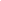 26 октября 2022 года Почётный профессор ГИТИСа Городецкая Людмила Алексеевна провела мастер-класс «Особенности экономики театров» для студентов 3, 4 курсов профиля «Бизнес и финансы социальной сферы»http://www.fa.ru/org/chair/sesf/News/2022-10-28-Master-klass_GITIS.aspx26 октября 2022 года в Финансовом университете прошел мастер-класс для студентов с участием Юлдашева Рустема Турсуновича, доктора экономических наук, профессора, академика РАЕН, профессора кафедры страхования МГИМО (У) МИД России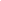 http://www.fa.ru/org/chair/sesf/News/2022-11-01-Master-klass_Yuldashev.aspx28 октября 2022 года мастер-класс для студентов 4 курса бакалавриата, профиль «Управление финансовыми рисками и страхование», провёл генеральный директор НПФ Достойное будущее/ГК Регион Ключник Дмитрий Михайловичhttp://www.fa.ru/org/chair/sesf/News/2022-11-01-Master-klass_Klyuchnik.aspx16 ноября состоялся мастер-класс для магистров с к.э.н., Полковником полиции, начальником отдела Экспертно-криминалистического центра МВД России Охрименко Игорем Викторовичемhttp://www.fa.ru/org/chair/sesf/News/2022-11-18-MK_16.11.2022.aspx21 ноября состоялся мастер-класс с Болдыревым Б.М., к.э.н., выпускником Финансового университета, управляющим продуктами ДМС РЕСО-ГАРАНТИЯhttp://www.fa.ru/org/chair/sesf/News/2022-11-22-MK_Boldyrev.aspx14 декабря для студентов 3 курса провела мастер-класс Руководитель отдела медицинского туризма ФГБУ «НМИЦ ТПМ» Минздрава России Беззубенко Ольга Ивановнаhttp://www.fa.ru/org/chair/sesf/News/2022-12-16-Bezzubenko_MK.aspx15 марта 2023 г. для студентов магистратуры был проведен мастер-класс с участием аспиранта Ли Вэньчжэня, защитившего кандидатскую диссертацию в МГУ имени М.В. Ломоносоваhttp://www.fa.ru/org/chair/sesf/News/2023-03-16-Li_Wenzen_Master-klass.aspx29 марта мастер-класс для магистров провела Соловьева Юлия Анатольевна, главный специалист группы административной поддержки и сопровождения прямого возмещения убытков управления выплат по автострахованию ПАО СК "Росгосстрах"http://www.fa.ru/org/chair/sesf/News/2023-04-03-MK_Solovieva_23.aspx10 апреля 2023 г. студенты 3 и 4 курса профиля "Бизнес и финансы социальной сферы " вместе с доцентом Департамента страхования и экономики социальной сферы Селивановой М.А. посетили мастер-класс «Снимай в регионе" и премьерный показ фильма "Краткая инструкция по вакцинации населения", который проходил во ВГИКе.http://www.fa.ru/org/chair/sesf/News/2023-04-10-Poseshchenie%20master-klassa%20vo%20VGIKe%20studentami%20profilya%20Biznes%20i%20finansy%20social'noj%20sfery.aspx17 апреля студенты профиля "Бизнес и финансы социальной сферы " и представители Медиастудии Финансового факультета с доцентом Департамента страхования и экономики социальной сферы Селивановой М.А. посетили мероприятие в рамках часа продюсерского факультета ВГИКа: мастер-класс Петра Анурова, генерального продюсера киностудии «Слово», продюсерской компании «Медиаслово» и сценарной премии «Слово» на тему: «Построение успешной карьеры в киноиндустрии».http://www.fa.ru/org/chair/sesf/News/2023-04-18-Master-klass%20Petra%20Anurova,%20general'nogo%20prodyusera%20kinostudii%20«Slovo»,%20prodyuserskoj%20kompanii%20«Mediaslovo»%20i%20scenarnoj%20premii%20«Slovo».aspxСеминары23 ноября 2022 года на Финансовом факультете прошел "Академический час науки" совместно с Департаментом страхования и экономики социальной сферы и Библиотечно-информационным комплексомhttp://www.fa.ru/org/chair/sesf/News/2022-11-23-Akademicheskij_chas_nauki.aspxКонференцииДепартамент страхования и экономики социальной сферы Финансового факультета 8 октября 2022 года в рамках Всероссийского фестиваля науки «Nauka0+» провел два мероприятия, в которых приняли участие более 40 студентов бакалавриата и магистратуры Финансового факультета и Факультета информационных технологий и анализа больших данных.http://www.fa.ru/org/chair/sesf/News/2022-10-12-Nauka0+.aspxДепартамент страхования и экономики социальной сферы 2 февраля 2023 года в рамках Международной научно-методической конференции «Форсайт образования: возрождение традиций vs декларируемое новаторство» провел предметную дискуссию «Опыт реализации образовательных программ в области страхования и социального предпринимательства на основе профессиональных стандартов»http://www.fa.ru/org/chair/sesf/News/2023-02-07-Opyt%20realizacii%20obrazovatel'nyh%20programm%20v%20oblasti%20strahovaniya%20i%20social'nogo%20predprinimatel'stva%20na%20osnove%20professional'nyh%20standartov.aspxКафедрой страхования Университета «Синергия» и Департамент страхования и экономики социальной сферы Финансового факультета Финансового университета при Правительстве РФ в рамках XVIII Международного научного конгресса «Роль бизнеса в трансформации общества - 2023» 12 апреля 2023 года была организована Секция «Традиции страхования в России и странах постсоветского пространства»​http://www.fa.ru/org/chair/sesf/News/2023-04-13-12%20aprelya%20na%20Departamente%20provedena%20Sekciya%20«Tradicii%20strahovaniya%20v%20Rossii%20i%20stranah%20postsovetskogo%20prostranstva.aspx28 июня состоялась Международная конференция по страхованию «Научные чтения памяти проф. Ф.В. Коньшина», ежегодно проводимая Департаментомhttp://www.fa.ru/org/chair/sesf/News/2023-07-03-28%20iyunya%20sostoyalas'%20Mezhdunarodnaya%20konferenciya%20po%20strahovaniyu%20Nauchnye%20chteniya%20pamyati%20prof.%20F.V.%20Kon'shina,%20ezhegodno%20provodimaya%20Departamentom.aspxКруглые столы6 октября 2022 г. состоялся Международный круглый стол "Развитие сельскохозяйственного страхования" в онлайн-форматеhttp://www.fa.ru/org/chair/sesf/News/2022-10-10-MKS_Razvitie_s-hoz._strahovaniya.aspx9 ноября 2022 года Департамент провел международный круглый стол на тему «Развитие транспортного страхования»http://www.fa.ru/org/chair/sesf/News/2022-11-15-MKS_9%20november.aspx11 ноября 2022 г. Руководитель департамента, профессор Цыганов А.А. и профессор Кириллова Н.В. приняли участие в круглом столе корпоративного университета Газпром "Актуальные вопросы страхования"http://www.fa.ru/org/chair/sesf/News/2022-11-11-Gazprom.aspx14 декабря в Департаменте страхования и экономики социальной сферы состоялся Международный круглый стол «Страхование и ESG».http://www.fa.ru/org/chair/sesf/News/2022-12-21-MKS_14.12.2022.aspx02 марта 2023 года прошел Международный круглый стол «БИЗНЕС И ПРЕДПРИНИМАТЕЛЬСТВО В СОЦИАЛЬНОЙ СФЕРЕ» Департамента страхования и экономики социальной сферы Финансового факультета Финансового университета при Правительстве Российской Федерацииhttp://www.fa.ru/org/chair/sesf/News/2023-03-03-BIZNES%20I%20PREDPRINIMATEL'STVO%20V%20SOCIAL'NOJ%20SFERE.aspx21 марта Департамент страхования и экономики социальной сферы провел круглый стол в рамках XIV Международного научного студенческого конгресса «Экономика России: новые тренды развития»http://www.fa.ru/org/chair/sesf/News/2023-03-24-Kruglyj%20stol%20«Balans%20tradicij%20i%20tekhnologij%20v%20strahovanii%20i%20social'noj%20sfere».aspx22 марта состоялся круглый стол для НПР и семинар для магистров в рамках программы "Приглашенный профессор" с участием Баходира Рахимовича Шамсуддиноваhttp://www.fa.ru/org/chair/sesf/News/2023-03-28-2%20marta%20sostoyalsya%20kruglyj%20stol%20i%20seminar%20dlya%20magistrov%201%20kursa%20s%20uchastiem%20SHamsuddinova%20Bahodira%20Rahimovicha,%20respublika%20Uzbekistan.aspx27 апреля 2023 года Департамент страхования и экономики социальной сферы Финансового факультета Финансового университета при Правительстве Российской Федерации провел Международный круглый стол «ЭКОНОМИКА И УПРАВЛЕНИЕ ИНДУСТРИЕЙ КУЛЬТУРЫ И СПОРТА».http://www.fa.ru/org/chair/sesf/News/2023-04-28-27%20aprelya%20sostoyalsya%20Mezhdunarodnyj%20kruglyj%20stol%20Ekonomika%20i%20upravlenie%20industriej%20kul'tury%20i%20sporta.aspx31 мая 2023 года Департамент страхования и экономики социальной сферы Финансового факультета Финансового университета при Правительстве Российской Федерации провел Международный круглый стол «РАЗВИТИЕ СТРАХОВОГО РЫНКА В УСЛОВИЯХ САНКЦИЙ».http://www.fa.ru/org/chair/sesf/News/2023-06-05-31%20maya%20sostoyalsya%20Mezhdunarodnyj%20kruglyj%20stol%20Razvitie%20strahovogo%20rynka%20v%20usloviyah%20sankcij.aspx